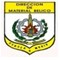 COMANDO DE LAS FUERZAS MILITARESDIRECCION DE MATERIAL BELICOREGISTRO NACIONAL DE ARMAS******DATOS PERSONALES DEL REPRESENTANTENombres		 Apellidos				Doc. Identidad Nº		Nacionalidad	Estado Civil 		Teléfono	Dirección	Ciudad		Departamento	DATOS DE LA FIRMADenominación o Razón Social	Número de RUC	Dirección	Ciudad		Departamento		Teléfono		Correo Electrónico	En carácter de:	Propietario	Solicita:	Renovación	Categoría:	 Comerciante	 					Representante Legal								De:		COMANDO DE LAS FUERZAS MILITARESDIRECCION DE MATERIAL BELICOREGISTRO NACIONAL DE ARMAS******Adjuntar copia de Cédula de Identidad Civil de los gestores autorizados por la firma							                                                                                                                                                         FIRMA DEL SOLICITANTESOLICITUD DE RENOVACIÓNCOMERCIANTE DE ARTICULO PIROTÉCNICO OCASIONAL Ley Nº 4036/10 “DE ARMAS DE FUEGO, SUS PIEZAS Y COMPONENTES, MUNICIONES, EXPLOSIVOS, ACCESORIOS Y AFINES”DOCUMENTOS A PRESENTAR:DOCUMENTOS A PRESENTAR:DOCUMENTOS A PRESENTAR:N°Para RenovaciónPresento1.Fotocopia de Cédula de Identidad del Propietario o Representante Legal (vigente).2.Certificado de Antecedentes Policiales y Judiciales del Propietario o Representante Legal (vigente).3.Habilitación o permiso de la Municipalidad local que autorice la venta de artículos pirotécnicos en el lugar solicitado.4.Certificado de Cumplimiento Tributario.5.Formulario de pago de último IVA (vigente)6.Copia de Contrato alquiler del local o Copia del Título de la Propiedad en donde será gestionado la venta de Artículos Pirotécnico Ocasional.7.Póliza de Seguro contra Robo e Incendio.8.Descripción de la ubicación del local (croquis) y por coordenadas geográficas (Ejemplo: 15°35.2´56´´).9.Nómina de personas autorizadas para realizar gestiones con sus correspondientes fotocopias de cédulas.OBSERVACIÓNOBSERVACIÓNINSPECCIÓN Y VERIFICACIÓN DEL LOCAL Y DEL DEPÓSITO A CARGO DE PERSONAL TÉCNICO DE LA DIMABEL.INSPECCIÓN Y VERIFICACIÓN DEL LOCAL Y DEL DEPÓSITO A CARGO DE PERSONAL TÉCNICO DE LA DIMABEL.TODOS LOS DOCUMENTOS QUE NO SEAN ORIGINALES DEBERÁN SER AUTENTICADOS.TODOS LOS DOCUMENTOS QUE NO SEAN ORIGINALES DEBERÁN SER AUTENTICADOS.LOS DOCUMENTOS DEBERÁN SER PRESENTADOS EN UNA CARPETA ARCHIVADORA DE COLOR NEGRO.LOS DOCUMENTOS DEBERÁN SER PRESENTADOS EN UNA CARPETA ARCHIVADORA DE COLOR NEGRO.Declaro bajo fe de juramento que todas las informaciones proporcionadas en el presente formulario son auténticas.Declaro bajo fe de juramento que todas las informaciones proporcionadas en el presente formulario son auténticas.FIRMA DEL SOLICITANTENÓMINA DE PERSONAS AUTORIZADAS PARA REALIZAR GESTIONES A LA FIRMANÓMINA DE PERSONAS AUTORIZADAS PARA REALIZAR GESTIONES A LA FIRMANÓMINA DE PERSONAS AUTORIZADAS PARA REALIZAR GESTIONES A LA FIRMANÓMINA DE PERSONAS AUTORIZADAS PARA REALIZAR GESTIONES A LA FIRMAN°NOMBRE Y APELLIDON° DE DOCUMENTOTELEFONO/CELULAR12345